شب زفافیکشنبه 15 آذر 1388شب زفاف در خاطره تمامی زوجهای جوان یک شب خاطره انگیز است. کلیه کسانی که این شب را تجربه کرده اند، بی شک تا آخر عمر آن را فراموش نخواهند کرد. منظور ما در این مقاله شب اول عروسی نیست . چون بسیاری از افراد ، قبل از عروسی ( که در عرف معمول است ) آمیزش جنسی( بطور کامل) را تجربه می کنند. پس منظور این مقاله زمانی است که دختر ازاله بکارت میشود . یعنی زمانی که دختر ، پرده بکارت خود را از دست میدهد .ما در این مقاله شب زفاف را زمانی میگوئیم ، که دختران برای اولین بار تجربه سکس از راه واژن را می آزمایند. همانطور که میدانیم تمامی زخمها ، دردناک هستند بخصوص اگر سطحی باشند . به عنوان مثال اگر دست شما با دیوار زبری (مثل کنیتکس) برخورد کند ، درد به حد زیادی غیر قابل تحمل است .این حالت دقیقا برای دختران مصداق دارد. آنها درد بسیار زیادی را در ضمن پاره شدن پرده بکارت تجربه میکنند. و غیر از آن ، درد بسیار زیادی هنگام داخل شدن آلت تناسلی در داخل واژن (دخول) خواهند داشت . اول برای روشن شدن قضیه علت درد را مرور میکنیم. 
دو نوع درد در هنگام اولین تجربه جنسی قابل درک است : ۱- درد به علت پارگی پرده بکارت .
این درد همانطور که در بالا ذکر شد به علت ایجاد یک زخم سطحی در داخل واژن است . که اینگونه زخمها معمولا دردناک تر از سایر زخمها میباشند . برای کنترل یا کاهش درد ، بهترین کار ایجاد معاشقه طولانی است .این کار سبب میشود تا دختر به مرحله ارگاسم یا نزدیک آن برسد . رسیدن به ارگاسم ، آستانه درد را بالا میبرد و باعث میشود که درد یا خیلی کم شود یا قابل تحمل گردد . به عنوان مثال  ر زمان ارگاسم اگر شخص گاز گرفته شود درد را احساس نمیکند یا درد بسیار جزئی خواهد بود .
۲- درد به علت دخول
این درد دقیقا درد به علت کشش دیواره واژن میباشد . شما وقتی بادکنکی را برای اولین بار باد میکنید ، زور بیشتری بکار میبرید تا بتوانید دیواره های بادکنک را از هم باز کنید . این حالت دقیقا در واژن هم ایجاد میشود . واژن برای اولین بار میخواهد باز شود . پس درد زیادی را حس میکند . برای کنترل این درد دقیقا مثل بالا باید معاشقه طولانی داشت . تا هم واژن لیز شود و هم آستانه درد افزایش یابد . برای این منظور میشود از ژل لوبریکانت استفاده نمود.
در کل برای آمیزش بهتر و کم درد در اولین تجربه باید نکات زیر را توجه نمود :
۱ - معاشقه طولانی تا رسیدن به مرحله ارگاسم
۲ - استفاده از ژل لوبریکانت
۳-  بهتر است دختر لبه تخت دراز بکشد . جوری که پاهای وی کاملا روی زمین قرار بگیرد . در این صورت کمترین درد و فشار به دختر وارد میشود.
۴-  دختر را باید قبل از نزدیکی از نظر روحی آماده کرد
۵-  درصورت داشتن درد شدید از ادامه نزدیکی خودداری کنید.
پارگی پرده بکارت معمولا دارای خونریزی کم است . البته این قضیه به جثه زن و سن دختر بستگی دارد. در بعضی از موارد پرده دختر با نزدیکی پاره نمی شود . در این حالت حتما باید با جراح زنان مشورت نمود تا وی به روش جراحی پرده را باز نماید. تا ۳ روز پس از نزدیکی خونریزی بسیار جزئی ، طبیعی است و نباید نگران بود. در صورتی که هر گونه سوال برای شما پیش آمد حتما با ما مکاتبه کنید.
آن سوی زفاف
پاره شدن پرده بکارت ، در حقیقت نمود خارجی جریانی بسیار پیچیده است که باید آن را آغاز “زنانگی” و پایان “دوشیزگی” شمرد. تازه عروس بنا به طبیعت ، از نخستین اکراه و هراس دارد و علت آن معمولا درد جسمانی نیست که اگر همراه با آرامش و خودداری و صبوری مرد باشد خیلی جزئی است. غالبا خود دختر هم نمی داند علت این هراس و اکراه در کجاست ؟ در واقع تازه عروس در این مرحله دچار نوعی ” شرم ” نیز هست . همه این علت ها را باید در جای دیگری جستجو کرد.
در حقیقت چون زن در این مرحله که وارد حیات زناشویی می گردد دگرگونی مهمی در برابر خود می بیند و به زندگی آینده و مسئولیت ها و خطرهای آن می اندیشد و از آن واهمه دارد. همه این واهمه ها ، چه زن از آن آگاه باشد و چه نباشد ، قابل ملاحظه و شایسته توجه است.
این وظیفه شوهر است که وجود این هراس فطری زن را دریابد و همواره آن را به یاد داشته باشد. بهترین فرصت برای جلب اطمینان زن همین دوره کوتاه است. معروف است که زفاف را نباید با جبر آغاز کرد ، ما می گوییم در کار پاره شدن پرده دوشیزگی نه تنها جبر نباید در کار باشد بلکه این عمل باید دنباله و نتیجه نوازشی صبورانه و معاشقه ای جانانه باشد و شوهر باید عروس را به تدریج متمایل و راغب به عمل نماید نه آن که با شتابکاری و به کار بردن زور ، تنها حس شهوت خویش را فرو نشاند.در این صورت تنها جسم زن را تصرف کرده و از تصرف روح او ناتوان مانده است. بنابراین شوهر در شب زفاف باید تمام تمهیدات لازم را به کار گیرد و در نهایت ملایمت و ظرافت عمل کند و بداند که کوچکترین اشتباه ، چندان او را خسته و دل آزرده می کند که به آسانی التیام پذیر نخواهد بود و گاه تا پایان زندگی زناشویی آثار آن بر جای می ماند.
از نظر روانشناسی این دردهای روحی منجر به پیدایش هزاران نوع اختلالات فکری ، غم و اندوه مزمن می گردد که درمان آن بسیار مشکل خواهد بود زیرا اغلب منشأ و علت اصلی آن ناشناخته می ماند.
در واقع علت سرد مزاجی بسیاری از زنانی که لذت جنسی نمی برند آن است که در شب زفاف ناگواری دیده و رنج و تب روحی کشیده اند و این تألمات در ضمیر پنهان آنها مانده و اختلالات جسمی و روانی بعدی را با خود آورده است.
بسیاری از امراض دیگر چون پریشان خیالی و بیماریهای عصبی غالباً در اثر همین رویدادهای به ظاهر کوچک شب زفاف ایجاد می شود و گاهی این عوارض روحی به قدری پیچیده و شدید می شود که روان پزشک باید مدتها وقت صرف کند تا پس از جلب اعتماد و اطمینان بیمار ، شاید موفق به کشف ریشه اصلی اختلال گردد.این است که باز تکرار می کنیم در نوازش و مهربانی و رعایت حال تازه عروس به ویژه در شب زفاف به هیچ وجه نباید کوتاهی کرد. هیچ دختری فطرتاً مرد را مختار نخواهد دانست تا هر چه می خواهد بکند و اگر حجب و حیای عروس یا هر علت ناشناخته دیگر مانع از آن است که به میل تسلیم شود بهتر است یک شب یا حتی شبهای متعدد ، زفاف را به عقب انداخت تا عروس به تماس جسمانی خو بگیرد و با آرامش خاطر مشتاق و راغب به ارتباط جنسی شود. عمر انسان آن قدر کوتاه نیست که چنین شتابکاری لازم باشد و به خصوص در این دوره ، صبر و متانت و حوصله به پیروزی و کامروایی خواهد انجامید.در اینجا باید یادآور شویم اگر داماد به دلیل ضعف نفس و سستی در رفتار ، بخواهد به هر نحو عمل را انجام دهد به نتیجه نمی رسد و لازم است اصرار در این باره خیلی ملایم و صبورانه باشد. اصولا ً زن وقتی هم حاضر و راغب به تسلیم است طبیعتاً می خواهد بر او ظفر یابند ولی بین فتح عاشقانه و استیلای وحشیانه تفاوت بسیار است و مرد باید با فراست دریابد که هنگام دخول فرا رسیده است. به طور کلی در هفته های اول ازدواج برای نزدیکی نباید پافشاری کرد جز آن که عروس خود ابراز تمایل کند. شوهر اگر عیبی در بدن زن مشاهده کرد ، هرگز نباید آن را آشکار کند یا اظهار تعجب کند مبادا زن اندوهگین شود و آن را مایه حقارت پندارد.
حساسیت شب زفاف
زفاف که همان ازاله ی بکارت در دختر است برای هر دو از خاصیت خاصی برخوردار است . انجام ناقص و یا وحشیانه ی آن در دختر می تواند آثار سوء جبران ناپذیری را ایجاد کند . داماد باید حالت خاص عروسش را درک کند و بدون آمادگی همسرش با او آمیزش نکند . مرد جوان باید عریزه ی جنسی خویش را کنترل کند و اگر در همسر خویش آمادگی نمی بیند صبر کند تا زمان مناسب فرا رسد و با مساعد شدن شرایط با ملاطفت و آرامی زفاف را انجام دهد . برخی از جوانهای بی تجربه شرایط حساس همسر خویش را در نظر نمی گیرند و در همان شب اول بنیاد زندگی خویش را خراب می کنند .
چون پسر و دختر نادان بوند گله چران یا که شتر بان بوند
درس زناشویی کجا خوانده اند کی بره قافله پی برده اند
ببر صفت حمله به آهو کند غرش و تندی و هیاهو کند
ای پسر آخر دمی آرام باش ای شتر مست دمی رام باش
تندی داماد و خموشی زن سرد کند جمله چو صد بادزن
»» این شب برای اغلب زوجها شب پر التهابی است و اولین شب ارتباط جنسی جدی میان آنهاست.
»» زنها در این شب به شدت نگران و مضطرب هستند
»» خاطره این شب تا پایان زندگی در ذهن زنان باقی می ماند.حتی اگر بعدها ازدواجهای مکرری کنند.
»» پاره شدن پرده بکارت اغلب با آمدن مقداری خون همراه است و این برای طرفین مهم و استرس آور بوده و در زنها همراه با درد و سوزش و ضعف جسمانی است.
»» مردها سعی کنند قبل از شب عروسی با خانواده خود جهت کنار گذاشتن آداب و رسوم غلط به طور جدی صحبت کنند.
»» به همسر خود برای کسب اعتماد به نفس قبل از شب زفاف روحیه بدهید.
»» هیچ لزومی ندارد که مردها همان شب اول پرده زن را پاره کنند. بهتر است به شب دیگری موکول گردد.
»» سعی کنید این شب را با معاشقه و بوسه و لمس بگذرانید و دخول را به شبهای دیگر موکول کنید.
»» این شب را در آغوش هم و برهنه تا صبح سپری کنید.
آداب و رسوم غلط در شب زفاف:
هم در گذشته و هم در حال حاضر در خانواده های سنتی ایرانی رسم است که در شب اول عروسی (شب زفاف) زنان پشت در اتاق عروس و داماد می نشینند تا داماد پارچه ای خونین را نشان آنها بدهد تا از پشت در بلند شوند و به خانه های خود بازگردند. این دستمال خونی نشان دهنده پاره شدن پرده بکارت عروس توسط داماد است.
در تلقی عمومی جامعه ما ، شب ازدواج و زفاف ، شب خوشبختب و رسیدن به آرزوهاست ، اما شب زفاف شب خستگی هم هست ، شب اظطراب و نگرانی است شب سر درد شب گریه شب سوزش معده و شب … و حتی شاید شب بر باد رفتن آرزوها هم باشد .
اینکه چنین شبی با جایگاهی که در فرهنگ اجتماعی ما دارد و اثرات آن بر زندگی ما اینقدر درباره اش کم صحبت شده و حتی از دید نویسندگان و دیگر هنرمندان ما هم پنهان مانده خود معمایی است .
شب عروسی در فرهنگ ما فعلاً اون موقعی است که دو تا آدم که چند وقت در تدارک ازدواج بوده اند برای اولین بار زن و شوهر میشوند وبه صورت رسمی در یک رختخواب میخوابند ، شب ازدواج فقط و فقط یک کار اجباریست . شما و همسرتان باید از ماشین عروس پیاده شوید ، به درون خانه بروید و در را ببندید .همین . هر کس دیگری انتظاری به غیر از این داشت زیاد به حرفش گوش نکنید .
در فرهنگ ما ازدواج به همه فامیل مربوطه بعضی جاها ( که از لحاظ سواد عمومی سکس در مرحله پایین تری هستند ) از داماد انتظار دارند در عرض ۱۰ دقیقه تا نیم ساعت پارچه خون آلودی را به عنوان نشان باکره بودن عروس تحویل بده بعضی ها ممکنه تا شب ازدواج عروسیشون یا دامادشون را ندیده باشند و خیلی های دیگه ممکنه اون رو لخت ندیده باشند عده زیادی هم هستند که قبل از عروسی با همسرشون سکس داشته اند ، پس پیچیدن یک نسخه ثابت غیر ممکن است اما چیزهای مشترکی هم وجود دارد .
همه ما شب ازدواج خسته ایم توی این بحثی نیست ازدواج ایرانی سخته حداقل یک هفته دویدن و حرص خوردن داره دنبال جا میگردید خونه رو مرتب میکنید . دعوت فامیل و خلاصه تحمل دردسر های جشن . همه اینا باعث می شود که بهترین شب زندگی شما با خستگی و تنش های بدنی شروع بشه . عروس و داماد یا به اجبار غذا میخورند یا اصلا فرصت غذا خوردن پیدا نمیکنند و هر دو حالت برای یک سکس خوب مضر است .
پس این شب چکار باید کرد ؟ احیانا دفعه اولی است که میخواهیم سکس داشته باشیم . تاثیر خستگی و اضطراب را میدونید ؟ برای آقایون این احتمال هست که اندام جنسیشون راست نشه و در صورت وقوع این امر اضطراب جند برابر می شود و اوضاع بدتر . در مورد خانمها این اضطراب باعت خشک شدن مهبل می شود که حتی برای خانمهای کارکشته هم دخول مشکل می شود چه برسه به دختری که برای اولین بار میخواد دخول را تجربه کنه .پس اولین کار شما مبارزه با اضطراب است . بهتر است اون دسته از کسانی که فامیل هاشون منتظر دیدن دستمال خونی هستند این مطلب را براشون روشک کنند که این فکر بیهوده ای است و بهتره شما را به حال خودتون بذارن
برای مبارزه با اضطراب اینه که منبع اونو از بین ببرید . منمبع اضطراب شب زفاف است اجبار به عمل جنسی است پس این ” اجبار ” لعنتی را از بین ببرید .
اگه میتوانید با همسرتان صحبت کنید و بگویید احتیاجی نمیبینید که شب اول در اوج خستگی و تنش و اضطراب حتما سکس داشته باشید صحبت کنید چه قبلا و چه وقتی آخر شب با هم تنها هستید که عاشق عمل جنسی هستید ولی امشب اجباری در انجام کامل اون ندارید و بهتر میبینید که این کار را به فردا یا روزهای بعد موکول کنید که بدن هاتون تازه هستند و فکرتون باز و از نظر وقتی هیچ جور تنگی ندارید .
با این فکر هم آغوشی را شروع کنید اگر دوست داشتید تا آخرش بروید و هرجا احساس کردید وقتش نیست متوقف شوید . اما خواهشا وحشی بازی هم در نیارید عمل هماغوشی را یک اجبار نشون ندهید نه به مرد و نه به زن . مرد باید اولین نکته براش راحتی و آرامش همسرش باشه و زن به جای اینکه مردانگی را توی …. سفت و دراز و زور زیاد ببینه توی اخلاق و رفتار دنبالش بگرده.
یک نکته بسیار مهم : در اولین تجربه سکس اگر باعث ناراحتی و ناخوشایندی طرف مقابل خود بشوید این کار مطمئنا از لحاظ روحی و روانی تاثیر بدی روی سکس آینده شما هم خواهد داشت ( می دانید که روان آدمی در سکس چقدر تاثیر گذار است)
صحبتی با آقا دامـــــــاد :
قبل از هر چیز یادتان باشد که آب یا نوشیدنی دیگری که میل دارید در اتاق باشد که اگر هر کدام از شما احساس تشنگی کردید لازم نباشد بروید بیرون دنبال نوشیدنی بگردید .
چون خیلی ها شب اول به خاطر ترس و تنش و….. دهنشان خشک می شود و احتیاج به آبی دارند وارد خانه که می شوید قبل از افتادن روی مبل و صندلی بطرف همسرتان بروید و او را در آغوش بکشید ، زیر گوشش بگوید که دوستش دارید و قول بدهید که این زندگی زیبایی را که کنارش شروع کردید را ادامه خواهید داد . همین طور که در آغوشش گرفتیه اید به سمت جایی برای نشستن برویدو کنار هم بنشینید . هم او خسته است و هم شما .
توی صورتش نگاه کنید و بگویید که زیباست هیچ عجله ای نکنید با حوصله باشید و صبور . آرام حجابش را بردارید و عاشقانه به همسرتان نگاه کنید و تکرار کنید که واقعا زیباست بسیار ظریف یه دستهایش دست بزنید دست ها را بالا بیارین و آرام ببوسید . بعد از بوسه چند لحظه مکث کنید و به خاطره این بوسه فکر کنید ( اینجا فرصت مناسبی است که آیا آب یا نوشیدنی دیگه ای لازم داره ؟)
اگر قبلا با همسرتون سکس داشته اید این کارها را به عنوان یک عروس با او بکنید واگر نداشته اید و دختر از طبقاتی باشد که هیچ وقت با پسری حتی خود شما نبوده به او اطمینان بدهید تا ترس و اضطرابی نداشته باشد . توجه کنید که زنها نسبت به بدنشان خیلی حساس میباشن پس یک ضرب به سینه ها یا جاهای دیگر دست نزنید اگر خیلی خسته نیستید با همسرتان بایستید و ایستاده در اغوشش بگیرید اینطوری میتوانید آروم دستهاتونو حرکت بدین و پشت بدن همسرتونو نوازش کنید آروم در گوشش حرف های عاشقانه بزنید .
بقیه مراحل به همین سادگیست به آرومی همین فضا را دنبال کنید ( عاشق باشید و اعتماد دهنده به طرف مقابل در هر تماس ). کنار هم دراز بکشید و آروم تا حدی لباسها را در بیاورید همسرتان را تحسین کرده و شهوت انگیزی اش را بهش یاد آور شوید . سانتی متر یه سانتی متر بدن همسرتان را لمس کرده و به آن عادت کنید .
صحبتی با عروس خانم :
خانم عزیز شما هم وظیفتان همین چیز هاست . اگر لباس آقا داماد را تا آخر در آورده اید بهش بگوید به پشت بخوابد و چشماش را ببند با احتیاط کامل به بدن همسرت دست بکشید آلت جنسی او را اگر خواستید نوازش کنید و نه کار بیشتر . اگر بار اول است در این جلسه اجازه دهید که گذشت زمان همه چیز را یاد بدهد جلسه اول حداکثر می تواند شناخت باشد به هر حال نه آقا از آلت جنسی شما زیاد سر در نیارورد و نه شما از آلت جنسی او پس یک حرکت لذت بخش را شروع کنید مانند نوازش آلت همدیگر و کمی به همین حرکت ادامه دهید .قصدتان کمی نوازش و بعد خوابیدن و استراحت کردن باشد هرچند ممکن است که چیز های دیگری هم پیش آید . سکس لازم نیست حتما دخول باشد اگر بخواهید یک ضرب سراغ دخول بروید مثل اینه که با زبانی که نمیشناسید برنامه نویسی کنید . صبر کنید تا اول چگونگی موضوع را یاد یگیرید این باعث می شود موقع عمل مقدمات را خوب بدانید
خلاصه کلام :
۱ – تا احساس آمادگی کامل برای کاری نکرده اید وارد عمل نشوید .
۲ – هر لحظه مطمئن باشید همسرتان راحت است ( آقایون بیشتر توجه کنند چون این عمل اولین بار برای خانمها خیلی اضطراب آور تر است )
۳ – اگر عروس باکره باشد از پرده بکارت نترسید اگر دخول را درست انجام بدهید پرده بکارت بدون درد یا خونریزی باز خواهد شد .
این عضو در مردان به صورت استوانه ای شکل می باشد که از ۳ بافت تو درتو تشکیل شده.این بافتها اسفنجی شکل هستند و میتونین شکل یه توری رو واسه خودتون مجسم کنین .در واقغ اونها حاوی میلیونها فضای خالی هستند که در زمان تحریک جنسی توسط خون پر می شوند و باعث بر انگیختگی آلت جنسی می شوند.پوست آلت هم شل و کاملآً قابل کش اومدنه تا بتونه خودش رو با هر دو حالت فیزیکی آلت تطابق بده….اما کارایی این عضو که معمولاً آقایون بخاطرش فکر میکنن خیلی کارشون درسته! محتاج فعالیت چند عضو دیگه است که من بصورت خیلی ساده اونها رو براتون میگم:
کیسه بیضه یا : Scortum – این عضو از بسیاری مخازن خون و اسپرم تشکیل شده و در واقع کار اصلیش تنظیم حرارت بیضه ها میباشد.بطور معمول در آقایون دو بیضه وجود دارد که (… و اینکه یکیش هم بالاتر از اونیکی باشه کاملاً طبیعیه!! کشتین منو با این سوالتون!!) فوق العاده حساس می باشد.کیسه بیضه از ماهیچه هایی تشکیل شده که در هنگام گرما شل میشن و بین بیضه و بدن فاصله می اندازن و در هنگام سرما هم جمع شده و بیضه ها رو به بدن میچسبونن.بدن انرژی زیادی رو صرف ثابت نگه داشتن دمای این منطقه میکنه .آقایون توجه کنن که برای همینه که زمستونها ته ۲ تا جیب شلوارشون سوراخ میشه!! چون وقتی با دوستاشون ایستادن چرت میگن ، نا خود آگاه می خواهن دستشون رو به سمت این قسمت ببرن تا هم باعث تقسیم گرمایی بشن و هم این عضو رو از سرما حفظ کنن!!
بیضه ها: در این بخش هورمونهایی مثل تستسترون، هورمون ابتدایی مردانه ، و اسپرمهای ناآماده تولید میشه.درون بیضه توده عظیمی از لوله که بهش Seminiferous Tubules یا لوله منی ساز میگن وجود داره
Epididymis : یه لوله قطور ماهیچه ای که روی بخش پشتی بیضه خوابیده که اسپرمها رو انبار میکنه و با انقباضش اونها رو به سمت رگی به اسم Vas deferens می بره تا اون رگ مواد رو از توی مثانه رد کنه.در مردان لوله خروج ادرار و منی در انتهای پرسوتات یکی میشن …ولی برین خدا رو شکر کنین که در زمان برانگیختگی دریچه لوله ادراری بسته میشه تا همه چی قاطی پاطی نشه!!!…مواد بعد از اینجا وارد رگ اصلی برون ریز یا Urethra میشوند که اینکار هم توسط Ejaculate duct انجام میشه.البته فراموش نشه که به رگ برون ریز عضوی به اسم Seminal vesicles ضمیمه شده که با همکاری پروستات باعث میشن مواد قندی فراکتوز اضافه بشه تا اسپرمها مواد غذایی لازم رو بدست بیارن . یعنی درواقع انرژی بگیرن و محیط مناسبی برای پرورش و آماده شدن اسپرم فراهم بشه. بعد از این لوله برون ریز مواد رو بسمت خروج از بدن هدایت میکنه و شما دجار انزال میشین…اما ۲ قسمت دیگه وجود داره که توجهتون رو بهش جلب مبکنم.
یکی غده Bulbourethral که در ابتدای برانگیختگی یه پیش آب راه براتون فراهم میکنه تا لوله برون ریز از اسیدها و مواد ادراری پاکسازی بشه.این آب درابتدا حاوی هیچ اسپرمی نیست ولی اگر بعد از یکبار انزال مایع منی همچنان در لوله باقی مونده باشه در کورس بعدی می تونه اسپرمها رو با خودش حمل کنه و براتون یه بچه کاکل زری بالا بیاره!! ولی بدونین احتمالش پایینه اما وجود داره….
نکته دوم ماهیچه ایه که بین معقد وآلت تناسلی قرار داره و در واقع ۲ جا رو کنترل میکنه.برای همینه که هر وقت فشاری به آلت می یارین همون فشار به معقد هم وارد میشهمنبع: سایت پزشکان ایرانرسومات حجله و زفافپنجشنبه 16 مهر 1388نویسنده: شادیها | طبقه بندی:شب زفاف،  ارسال به 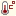 یكی از رسومی كه در ایران همچنان رایج است مربوط به شب ازدواج و حجله عروس میباشد.این رسم بدلیل تمدن كهن ایران و همینطور مسائل ناموسی به فرهنگ ما وارد شده تا حدی كه نمی توان تاریخ ورود آن را حدس زد.در قرون وسطی كه دیگه شورش را در آورده بودند و مرد و زن باید در حضور خویشاوندان علنی رابطه برقرار می كردند!!!..در اون جو زنها دچار یك سرخوردگی اجتماعی شدید شده و مردها هم به عنوان كسی كه هنوز بچه است معروف میشدند!در گذشته نزدیكتر باز اوضاع بهتر شد ولی فكر میكنین چقدر؟وقتی دوشیزه دوطریش اسپانیایی را برای لویی سیزدهم عقد كردند تا صبح چهل نفر از مستخدمین دور اتاق رژه میرفتند و منتظر بودند ببینند كار به كجا میكشد!..هر 10 دقیقه یكبار هم یكی در اتاق رو باز میكرد و میپرسید : دوشیزه خانم عروس شدند؟؟..زهر مار......لویی سیزده بعد از آن دیگر هرمرتبه كه با زنش در اتاقی بود منتظر بود كه كسی داخل شود!!!
در حال حاضر در ایران هم این رسوم حاكم است ولی دیگر نه با این شدت..هزاران حرف و حدیث گفته میشود كه دلیل آن هم اینست كه هر خانواده رسوم خاص خود را دارد..یك گروه زن و مرد را همان شب اول در اتاقی میچپانند و میگویند :د یالا..!!!
گروهی دیگر خاله ای ، عمه ای ،كسی را اجیر میكنند تا پشت در سرك بكشد و صدای جیغ بشنود!!...ولی در حال حاضر و در خانواده های متمدن تر كه تعداد آنها هم خوشبختانه كم نیست عروس و داماد را به حال خود رها میكنند و به آنها فرصت میدهند تا بعد از اتمام ، دستمال معروف سفید آغشته به خون بكارت را به بزرگان فامیل نشان دهند..!!!..ولی تمام اینها بستگی به عرف اجتماعی و خانوادگی دارد وكاملاً متفاوت است. نكاتی را در این زمینه باید حتماً گوشزد كرد كه آنها را بترتیب و كوتاه فهرست كرده ام ….توروخدا دیگه در این زمینه ایمیل نزنید.

1-آقایان عزیز…ماه عسل یكی از بهترین راههای فرار از این مخمصه است.اگر می توانید بلافاصله همان شب دست عروس را گرفته و سوار ماشین بشید و خود را به مكان امنی برسانید!!!
2-آقایان گرامی..در شب یا روزهای نخستین ازدواج شما هزاران مشغله فكری دارید و باید بدانید كه اولین رابطه شما كاملاً مهم و حیاتی می باشد.پس لازم نیست كه حتماً گیر بدید كه شب اول باید كار تموم بشه..فراموش نكنید اسمش رابطه جنسی میباشد ولی 80% روحی است
3-زنان در این لحظات در وضعیت بدی قرار دارند…آنها را درك كنید.خیلی طبیعی است كه شما رو پس بزنند و حاضر به همخوابی با شما نشوند!این یك امر طبیعیست.فرتی احساس بدبخت شدن بهتون دست نده..بذارید به آرامش برسه.اجبار نكنید.زور نگید.درك كنید.شاید حتی این وضعیت 10 روز طول بكشه هر مقدار كه زمان لازم بود بپردازید.سعی كنید به هیچ عنوان همسرتان را وادار نكنید.او خودش از اینكه جلوی شما را میگیرد فوق العاده ناراحت است پس فشار روحی مضاعف وارد نكنید.
4-آدم باشید!!قرار نیست شیرجه بزنید!!با آرامی مشغول شوید.واقعیت این است كه زنان از این لحظه وحشت دارند.گوریل بازی در نیارین خواهشاً…سعی كنید همسرتان به آرامش رسیده باشد..معمولاً با كمی درد و خونریزی همراه است ولی گاهی یك یا هیچكدام از این 2 فاكتور را هم ندارد!.اصلاً غیر طبیعی نیست.. دو دستی تو سرتون نزنید اگه خون ندیدید.زنان در چندین مرتبه ابتدایی و حتی تا مدتی ممكن است از جهاز جنسی خود ارضا نشوند.باید سعی كنید كه این فقدان را حتماً با نوازش و صمیمیت جبران كنید.اصلاً نترسید چون اعصاب زن در آن لحظات كاملاً به هم ریخته میباشد.آنها به زمان نیاز دارند.
5-فشار وارد نكنید.مجراهای وی در ابتدا كارایی دارند ولی اصلاً آماده نیستند.سعی كنید فشار جسمی به وی وارد نیارین.وزن خود را به او تحمیل نكنید.سعی كنید حتماً پاها را باز نگه دارید.از مایعات چرب كننده برای چرب كردن جهاز جنسی خود و همسرتون استفاده كنید.یك مرتبه این كار را نكنید.ممكن است احساس ضعف به همسرتان دست بدهد ، اشكال از خونیست كه از وی خارج میشود.دو دستی تو سرتون نزنید!!
6-بهتر است سری اول یك یا چند بار همسرتان را از طریق oral sex به اورگاسم برسانید و بعد شروع به defloration بكنید.بهتر است یك بالشت كوچك زیر باسن وی قرار داده تا جهاز جنسی وی در حالت بهتری قرار گیرد.نكته آخر اینكه زمانی را كه او مایل به انجام است انتخاب كنید و نترسید. 